    KRAJSKÝ FOTBALOVÝ SVAZ VYSOČINA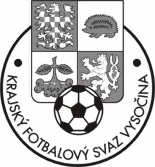 Evžena Rošického 6Jihlava  586 04e-mail: kfs.vysocina@seznam.cz            ŽÁDOST HRÁČEJméno a příjmení:  ________________________________________________________ID:                   _____________________________________________________________Klub:  ___________________________________________________________________Ve smyslu DŘF žádám po vykonání nejméně poloviny trestu:A /  o podmínečném odložení zbytku trestu dle DŘF § 39B /  o prominutí zbytku trestu dle DŘF § 41Trest jsem obdržel za: ____________________________________________________________________________________________________________________________________________________________________Trest jsem vykonával :a /  v soutěžních utkáních od:______________________________b /  v časovém období od:  ________________________________V  _________________  dne  ______________        _____________                                                                                              podpis hráčeKlub souhlasí, že poplatek za projednání bude uhrazen přes sběrný účet klubu:………………………………………………………….		…………………………………….Podpis zástupce klubu				razítko